      Park City Women's Golf Association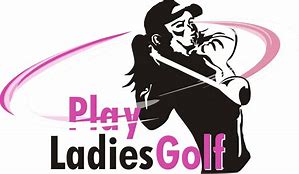 					9 Hole LeagueWelcome to the 2022 Season! 2022 Membership Form We hope you will join our fun ladies 9 Hole League for the 2022 season.  To join the league, please complete the form below.  Please note you must be a paid member of our league to play on Tuesdays.  Non-members will be removed from the sign-up tee sheets.   You will also need to be a member of the Utah Golf Association (UGA).  UGA Dues for New/Renewing members can be paid online at WWW.UGA.ORG or call 801-563-0400.We would also like to invite you to join our Kick-Off Party.  Come meet old & new friends and learn all about our 2022 season.  Food and Beverages provided.Spring Social Kick-offTuesday, May 3rd 20226PM to 8PM @ Collie’s Sports Bar & Grill738 Main Street, Park City 84060RSVP & $25 for Social Due By April 25th, 2022You must RSVP and Pay in Advance to AttendWe are updating our database.  Please fill in all the information below. Please print legibly so we can enter this information into our membership files. Name:____________________________________________________________Email Address:___________________________________________________Cell Phone #:_____________________________________________________Are you a member of the UGA for 2022   yes_________  no_________PCWGA Annual Dues:           $50.00          _____________Spring Social Cost:              $25.00           _____________Total Amount Enclosed                             $_____________    				(You may write one check for Membership & Social)Please make checks payable to PCWGA 9 Hole League and mail this form with check to: Susan Revel, 2040 Mahre Drive, Park City, Utah 84098.